«Много чего?» 
Предлагаем ребенку продолжить предложение, используя слово много:                                                                            Один огурец, а много огурцов. Одна собака, а много собак.«Назови ласково». Предлагаем ребенку назвать слова ласково, по-доброму: зима – зимушка, волк – волчок.«1-2-5» (согласование существительных и числительных).
Предложите ребёнку пересчитать предметы по схеме 1, 2, 5.
Одна рыбка, две рыбки, пять рыбок.
Одно яйцо, два яйца, три яйца.«Жадина». Представь, что ты жадный ребенок. Я буду называть предметы, а ты подбирай к ним слова мой, моя, моё, мои.
Пальто – моё пальто, конфеты – мои конфеты, танк – мой танк.«Следуй моим указаниям». Освоение понятий о местоположении предметов в пространстве (внутри, над, под,  снизу, сверху, между, слева, справа). Например: предложите ребёнку взять карандаш и положить его между компьютером и книгой,  или на третью полку в правом ряду, или справа от телевизораНекоторые рекомендации родителям по развитию устной речи ребёнка:1. Обращайте внимание на то, насколько связно, логично и грамматически правильно ребёнок излагает свои мысли.2. Помогайте ребёнку описывать предметы, события и явления более подробнее.3. Учите ребёнка находить и придумывать рифмы.4. Учите ребёнка придумывать и загадывать загадки.5.Учите придумывать смешные истории.ЖЕЛАЮ УСПЕХОВ!МБ ДОУ «Шуйский детский сад»Буклет для родителей детей старшего дошкольного возраста«Речевая подготовка к школе в условиях семьи»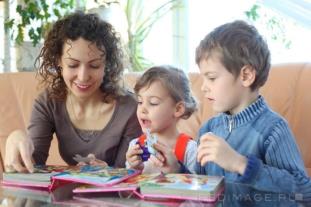 Подготовила: Кукушкина Мария Николаевна учитель – логопед Речь – это форма мышления. Основная функция речи – это общение. Готовность или неготовность ребенка к обучению в школе во многом определяется уровнем его речевого развития. Чем лучше у него будет развита речь, тем  быстрее он овладеет чтением и письмом. Будущий школьник должен иметь достаточный словарный запас, уметь грамотно и логично излагать мысли, запоминать и читать стихи, пересказывать короткие тексты. От степени богатства и грамматической правильной  устной речи зависит понимание им прочитанного. К началу школьного обучения ребенок должен обладать достаточным уровнем развития связной устной речи и мышления.Для обучения детей 6-ти лет навыками устной речи, я предлагаю развивающие игры, в которые Вы можете поиграть дома со своим ребенком.Игры, развивающие устную речь ребенка:«Назови одним или двумя словами» - подобрать обобщающие понятия. Свинья, собака, теленок – это домашние животные. Лодка, вертолет, автобус – это транспорт и т.  д.«Подбери нужные слова». Предлагаем ребенку подобрать как можно больше слов, подходящих по смыслу к данному: обувь – кеды, тапки, туфли, ботинки и т.д.«Упрямцы». Предлагаем назвать слова противоположные по смыслу (антонимы). Используем слова разных частей речи: день – ночь, толстый- тонкий, сладкий – горький, открыть – закрыть, высокий – низкий и др.«Назови похожие слова». Просим подобрать к данному слову, близкое по смыслу слово (синоним): веселый – радостный, пламя - огонь, неряшливый – неаккуратный и др.«Назови 5 слов признаков». Показать картинку или натуральный предмет и просим назвать 5 его признаков:                                                                        Яблоко какое?  Красное, круглое, сочное, спелое, вкусное. Стол какой? Квадратный, круглый, деревянный, компьютерный, новы.«Чей? Чья? Чье?».  Для создания интереса можно использовать картинки в книгах, закрывая части тела животных. Уши зайца чьи? -  заячьи. Хвост коровы чей? - коровий. Ружье охотника чье? - охотничье.«Если …, то» (словообразование относительных прилагательных)                                                                           Если шишка от ели, то она какая? – еловая.         Если шапка из шерсти, то она какая? – шерстяная. Если дом из дерева, то он какой? – деревянный. «Один-много» (образование множественного числа существительных именительного падежа). Инструкция: «Я назову один предмет, а ты – когда их много»: окно – окна, ухо – уши, стул – стулья.